Kategorie B 	 PlusEnergieBauten 	 PlusEnergieBau®-Diplom 2017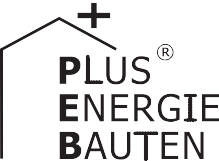 Das Einfamilienhaus Güller in Würenlos/AG hat dank einer Erdsonden-Wärmepumpe, einem Homeserver und sparsamen LED-Lampen einen besonders tiefen Gesamtenergiebedarf von 8’840 kWh/a. An der Ost-, Süd- und Westfassade wurden je ca. 6 kW starke PV-Anlagen vorbild- lich in die Gebäudehülle integriert. Zusammen mit der nach Ost-West gerichteten Dachanlage ergibt sich eine perfekte Verteilung der produzierten Solarenergie des PlusEnergieBaus (PEB) über den ganzen Tag. Rund 65% des Solarstroms werden vor Ort gebraucht. Insgesamt erzeugen die PV-Anlagen 18’400 kWh/a oder 208% des Gesamtenergiebedarfs. Mit dem Solarstromüber- schuss von 9’570 kWh/a könnten rund sieben Elektroautos jährlich 12’000 km CO2-frei fahren.208%-PEB-EFH und Büro Güller, 5436 Würenlos/AGDer PlusEnergieBau (PEB) der Familie Gül- ler in Würenlos erzeugt jährlich 18’400 kWh/a Strom. Dank der Anordnung der PV- Anlagen ist die Stromproduktion gleichmäs- sig über den ganzen Tag verteilt. Dies er- möglicht einen hohen Eigenverbrauchsan-dul eignet sich perfekt für die Fassadeninte- gration. Der etwas breitere Abstand von der Solarzelle zum Glasrand und die feinen Ab- schlussbleche verhindern eine unnötige Verschattung.Das  aus  reflexionsarmem  «Albarino»-Technische DatenWärmedämmungWand:	22 cm	U-Wert:	0.11 W/m2KDach/Estrich:	24 cm	U-Wert:	0.11 W/m2KBoden:		34 cm	U-Wert:	0.19 W/m2K Fenster:	dreifach	U-Wert:		0.8 W/m2KEnergiebedarfteil. Um diesen zu optimieren, steuert einSpezial-Solarglas bestehende Deckglas ga-EBF: 458 m2kWh/m2a	%    kWh/aHomeserver die Elektrogeräte im Haus ent- sprechend der Sonneneinstrahlung.Der Wärmebedarf wird mit einer Erdson- den-Wärmepumpe gedeckt. Dank dieser kann auch im Winter bei kleiner Sonnenein- strahlung der Eigenverbrauch optimiert werden.Bei der Planung der fassadenintegrierten PV-Anlage standen praktische und ökonomi- sche Fragen im Vordergrund. Um Kosten zu sparen, wurde ein Modul in Standardgrös- se gewählt und direkt mit der Unterstruktur verbunden. Das rahmenlose Glas-Glas-Mo-rantiert,  dass  die  umliegenden  Parzellen kaum geblendet werden.Elegant wie energetisch hervorragend sind die Leistungen der Ost-West-Fassaden mit je 90 kWh/m2a und der Südfassade mit112.5 kWh/m2a. Sie haben über drei Mal mehr Solarpower als andere PV-Fassaden.Das 208%-PEB-Einfamilienhaus (EFH) Güller zeigt, wie kostengünstige und effizi- ente fassadenintegrierte PV-Anlagen auch in dicht überbauten EFH-Quartieren mög- lich sind. Deshalb verdient es das PlusEner- gieBau-Diplom 2017.Warmwasser:	5.5    28.5	2’522Heizung:	2.8    14.6	1’288Bestätigt von den tbwnet am 19.06.2017 Richard Weber, Tel. 056 436 87 90Beteiligte PersonenBauherrschaft und Standort des GebäudesBeat Güller, Buechstrasse 41, 5436 WürenlosTel. 078 770 65 16ArchitekturOldani Architektur & Bauberatung GmbH, 5522 Tägerig Tel. 056 470 63 84, oldani@architekt-oldani.chEnergieberatungBau- und Energieberatung, Reto Niedermann GmbH 5035 Unterentfelden, Tel. 062 558 70 31Weitere ProjektbeteiligteSalm Fassadenbau AG, 5107 Schinznach Dorf Tel. 056 460 40 80, info@fassadenbau-salm.chMöckel + Günter Elektro AG, 5436 Würenlos Tel. 056 436 80 00, info@moeckel-guenter.chGüller AG, Bachwiesenstrasse 16, 5436 WürenlosTel. 056 424 13 28, info@guellerag.ch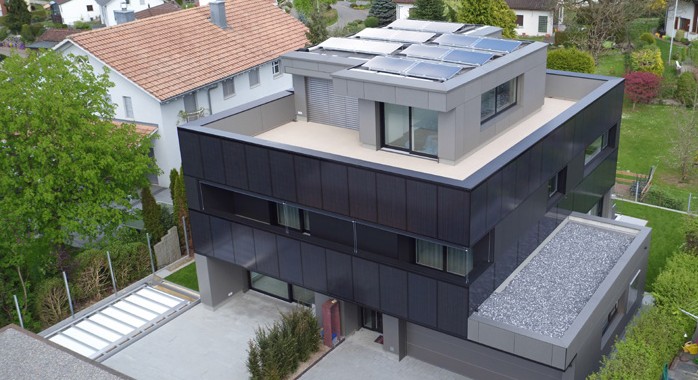 1	2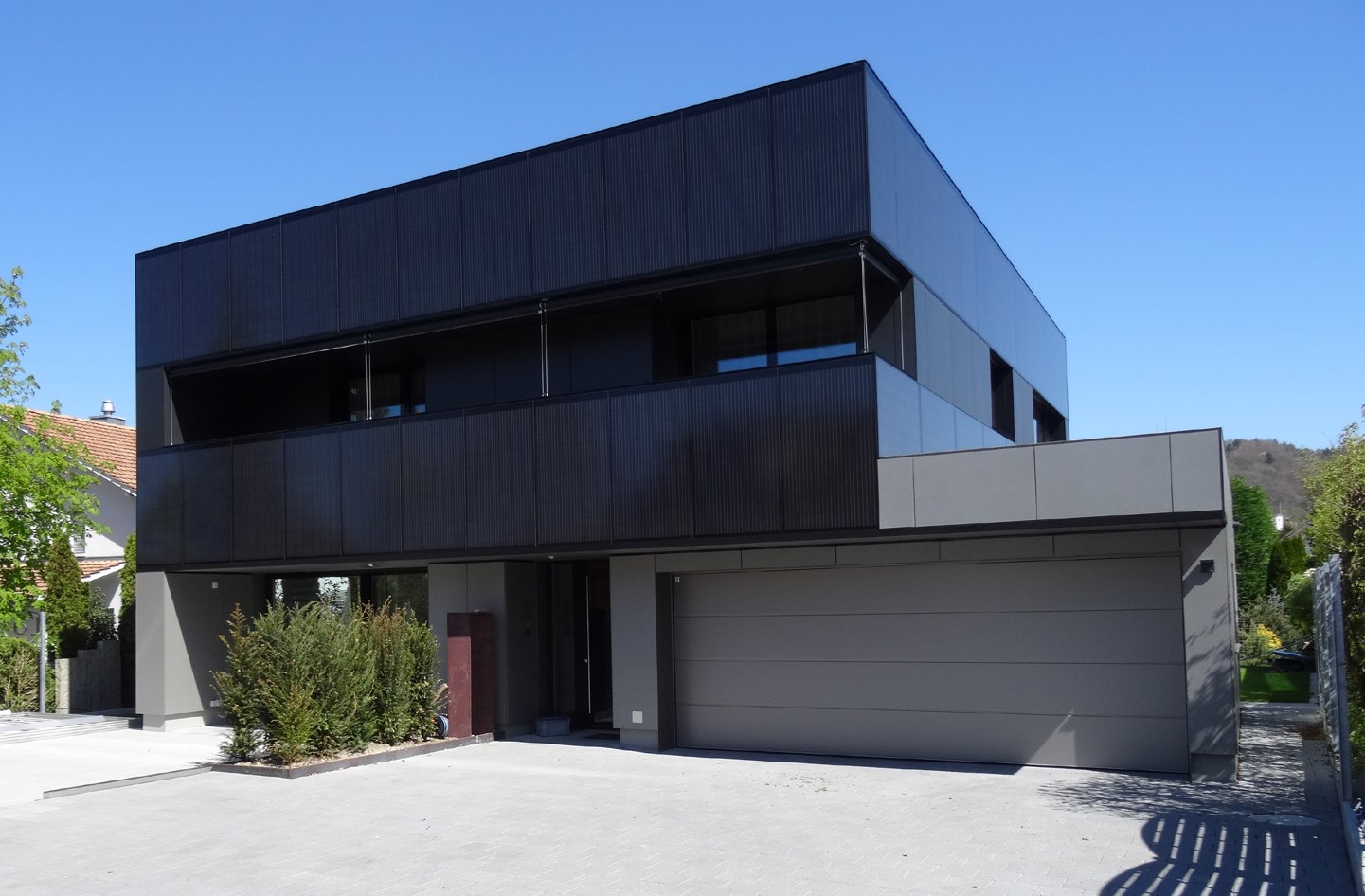 Die 18 kW starken Fassadenanlagen sind vorbildlich in das Gebäude integriert, generieren 98 kWh/m2a und bilden ein harmonisches Gesamtbild.Die Fassadenanlagen werden durch eine 6 kW starke nach Ost-West ausgerichtete PV-Dachan- lage (10° Neigung) mit 180 kWh/m2a ergänzt, die 7’380 kWh/a erzeugt.56     |    Schweizer Solarpreis 2017    |    Prix Solaire Suisse 2017Elektrizität inkl. WP:Elektrizität inkl. WP:Elektrizität inkl. WP:11.056.95’032GesamtEB:GesamtEB:GesamtEB:19.31008’842EnergieversorgungEnergieversorgungEnergieversorgungEigen-EV:m2kWpkWh/m2a%kWh/aPV Dach:416.3179.9407’379PV Ost/West:7411.789.8366’644PV Süd:396.1112.5244’387PV gesamt:15424.1119.510018’410Energiebilanz (Endenergie)Eigenenergieversorgung:Energiebilanz (Endenergie)Eigenenergieversorgung:Energiebilanz (Endenergie)Eigenenergieversorgung:Energiebilanz (Endenergie)Eigenenergieversorgung:%208kWh/a18’410Gesamtenergiebedarf:Gesamtenergiebedarf:Gesamtenergiebedarf:Gesamtenergiebedarf:1008’842Solarstromüberschuss:Solarstromüberschuss:Solarstromüberschuss:Solarstromüberschuss:1089’568